             17 февраля 2016 года на базе МКОУ «Богучарская СОШ № 2» состоялся заключительный этап конкурса «Учитель года – 2016» Богучарского района.              На конкурс «Учитель года» поступило 39 заявок от учителей разных предметов. В финал вышло 8 участниц, которые и защищали свои конкурсные работы. В данном мероприятии принял участие  председатель Территориальная избирательная комиссия Богучарского района ЗАИКИН Сергей Иванович, который поздравил финалистов и победителей, отметил, что в участковых избирательных комиссиях многие преподаватели из числа конкурсантов являются председателями, секретарями и членами УИК с правом решающего голоса. Также поблагодарил преподавателей, которые заниматься с молодежью в клубе молодых  избирателей в школах района по повышению правовой культуры молодых и будущих избирателей, рассказал о предстоящих выборах депутатов Государственной Думы Федерального Собрания РФ седьмого созыва и вручил благодарственные письма:    1. Ткачевой Галине Андреевне, МКОУ «Радченская СОШ»;    2. Кровяковой Ольге Амбросимовне, МКОУ «Шуриновская ООШ»;    3. Погореловой Светлане Александровне, МКОУ «Богучарский лицей»;    4. Кращенко Инне Викторовне, МКОУ «Южанская ООШ»;    5. Байраковой Людмиле Владимировне, МКОУ «Шуриновская ООШ».Победителями в конкурсе «Учитель года – 2016» стали:  I место – Погорелова Светлана Александровна – учитель истории и обществоведения,  МКОУ «Богучарский лицей»; II место – Сумская Любовь Ивановна – учитель иностранного языка, МКОУ «Богучарская СОШ № 2»;III место – Горбунова Ирина Сергеевна – учитель русского языка и литературы, МКОУ «Богучарская СОШ № 2».             Погорелова Светлана Александровна будет представлять педагогов Богучарского района  в областном конкурсе.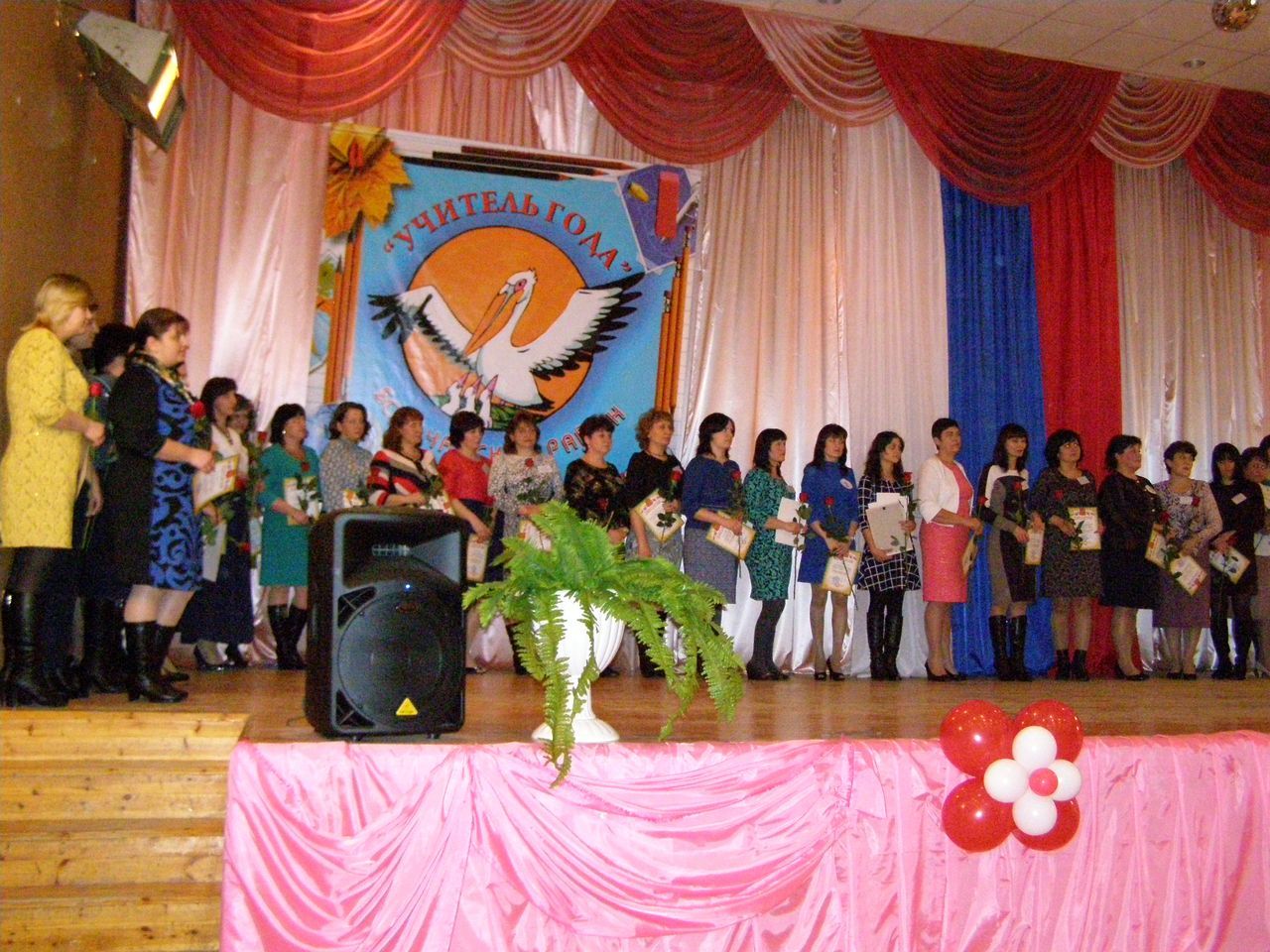 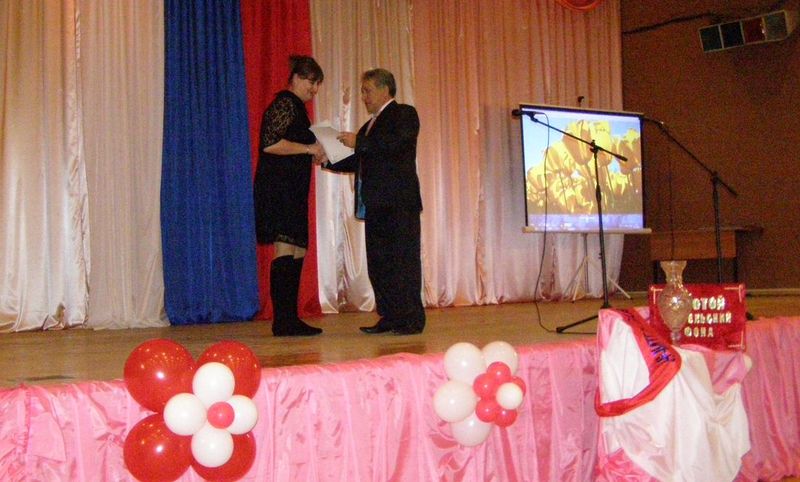 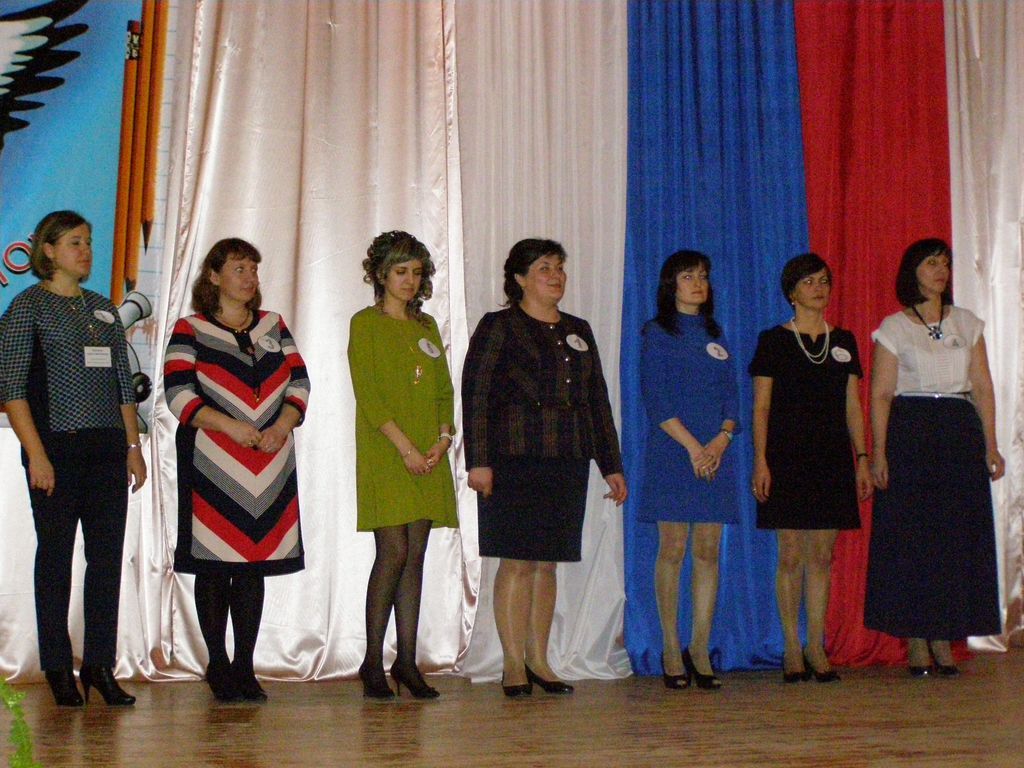 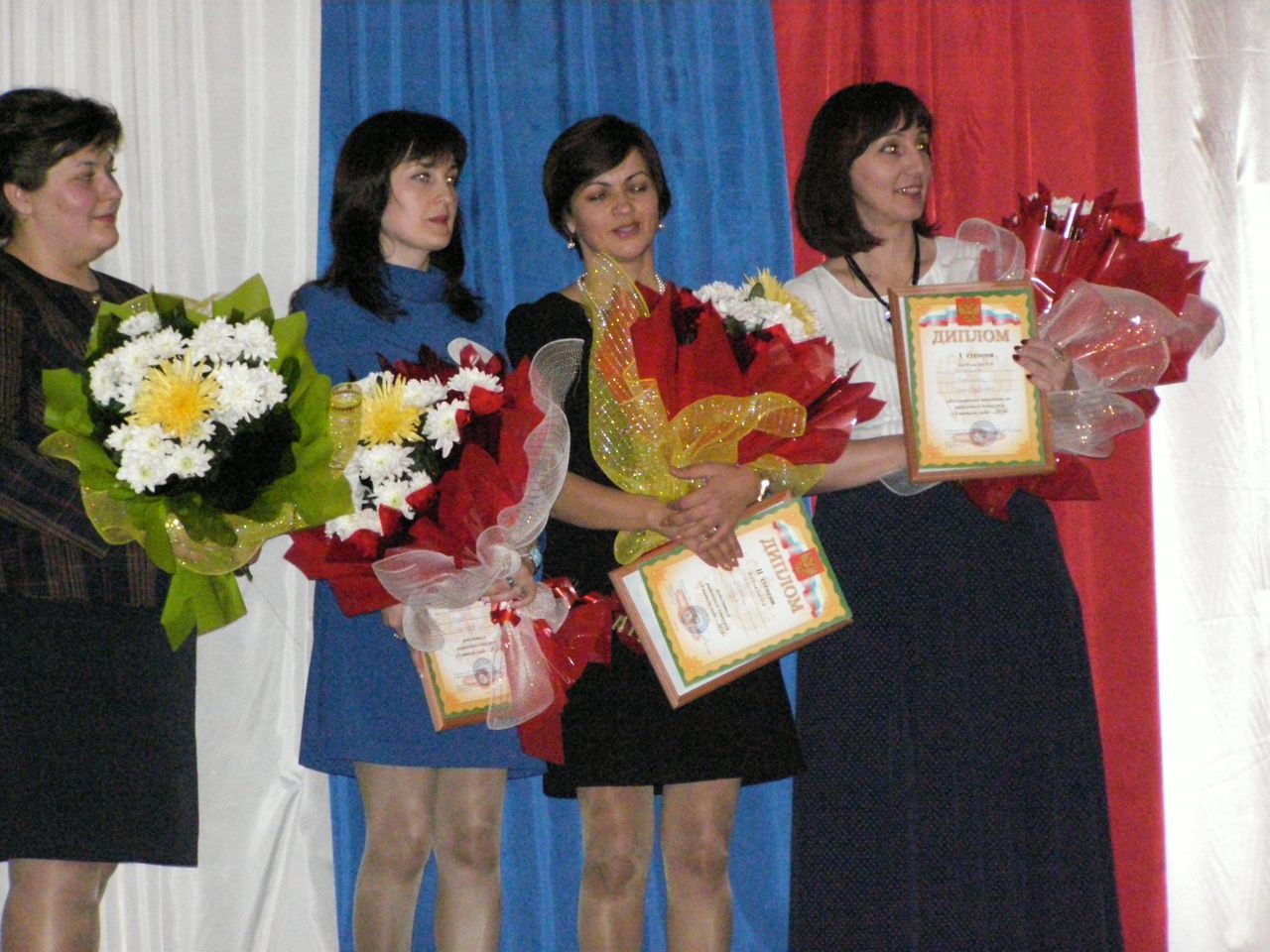 